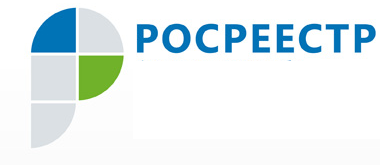 Пресс-релиз13.04.2018 В Управлении Росреестра Югры – День открытых дверей для студентов Югорского государственного университета  День открытых дверей прошел в рамках мероприятий,  посвященных  20-летию создания в Российской Федерации системы государственной регистрации прав на недвижимое имущество и сделок с ним и 10-летию  образования Росреестра. В течение двух дней сотрудники Росреестра рассказывали студентам Югорского университета о работе ведомства, о профессиях, востребованных службой. Заместитель руководителя Управления Татьяна Рудая рассказала студентам и преподавателям об истории создания службы регистрации прав на недвижимое имущество в автономном округе: «В Югре, как и во всей России, государственным техническим учетом и технической инвентаризацией объектов недвижимости до 1999 года занималось Бюро технической инвентаризации (БТИ). В 1999 году   был создан Регистрационный центр по государственной регистрации прав на недвижимое имущество и сделок с ним. Через 3 года, в 2002 году, Регистрационный центр был переименован в Учреждение юстиции по государственной регистрации прав на недвижимое имущество и сделок с ним на территории   ХМАО. С 2005 года начало свою деятельность Управление Федеральной регистрационной службы по Югре  (Управление Росрегистрации). С 2010 года регистрацией прав на недвижимость стало заниматься Управление Федеральной службы государственной регистрации, кадастра и картографии по ХМАО – Юре». Татьяна Рудая рассказала об основном направлении деятельности Росреестра – организации единой системы государственного кадастрового учета недвижимости и государственной регистрации прав на недвижимое имущество и сделок с ним. Работу  систем земельного и  геодезического  надзора представили начальник   отдела государственного земельного надзора Управления Сергей Ширко и начальник отдела геодезии и картографии Андрей Королев. Пресс-служба Управления Росреестра по ХМАО – Югре   